Проєкт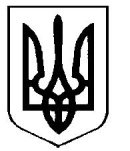 УкраїнаВерховинська селищна рада Верховинського району Івано-Франківської областівосьмого скликання  тридцять друга   сесіяРІШЕННЯ       від 14.12.2023 року          			                                                  смт Верховина       №____-32/2023Про затвердження  заходів на 2024 рік  до Програми «Проведення навчально-тренувальних зборів і змагань з не олімпійських видів спорту» на 2023-2025 рокиКеруючись  пунктом 22 статті 26 Закону України «Про місцеве самоврядування в Україні», Закону України «Про фізичну культуру і спорт» з метою формування здорового способу життя, створення умов для забезпечення оптимальної рухової активності кожної людини, досягнення нею достатнього рівня фізичної та функціональної підготовленості, задоволення спортивних видовищних запитів населення, максимального залучення дітей, підлітків, юнаків до занять спортом, створення обдарованим особам умов для реалізації їхніх здібностей у спорті вищих досягнень, селищна рада ВИРІШИЛА: 	1. Затвердити заходи на 2024 рік до Програми «Проведення навчально-тренувальних зборів і змагань з не олімпійських видів спорту»  на 2023-2025 роки  (далі-Програма), що додаються.2. Фінансування Програми здійснювати за рахунок коштів селищного бюджету, виходячи з можливостей дохідної частини бюджету, та інших джерел, незаборонених чинним законодавством.3. Контроль за виконанням даного рішення покласти на постійну комісію з питань  освіти, культури, туризму, засобів масової інформації, охорони здоров’я та у справах сім’ї, молоді та спорту (Г.Рокіщук).Селищний голова                                                        Василь МИЦКАНЮКСекретар ради                                                              Петро АНТІПОВДодаток                                                                                                    до рішення тридцять другої сесії                                                                                                        Верховинської селищної ради          								          № ___-32/2023 від 14.12.2023 рЗАХОДИ на 2024 рікщодо виконання ПРОГРАМИ « Проведення навчально-тренувальних зборів і змагань з не олімпійських видів спорту» на 2023-2025 роки       Заступник  селищного голови з питань     діяльності виконавчих органів влади                                    Оксана ЧУБАТЬКО№п/пНазва заходуТермін виконанняМісце проведенняСума видатків  (грн.)Очікуванірезультати  1Проведення  турніру з шашок та дартсу серед учнівської молоді різних вікових категорійСіченьСелище Верховина2 500Залучення широких верств населення до занять фізичною культурою і спортом.  2Організація змагань із рукопаш гопаку серед вихованців Верховинської ДЮСШЛютийСелище Верховина2 500Покращення результатів виступів спортсменів в офіційних змаганнях  3Участь юних спортсменів ДЮСШ в обласних та Всеукраїнських змаганнях із рукопаш гопакуБерезеньм.Івано-Франківськм.Львів5 000Покращення результатів виступів спортсменів в офіційних змаганнях  4Участь команди громади у обласній спартакіаді з не олімпійських видів спорту Квітеньм.Івано-Франківськ2 500Залучення широких верств населення до занять фізичною культурою і спортом.  5Сприяння в проведенні на території громади чемпіонату України з автомобільного спорту «Трембіта гірська»ТравеньСелище Верховина 2 500Популяризація ведення здорового способу життя серед молодого підростаючого покоління українців  6 Проведення «Гуцульських богатирських забав»ЧервеньСелище Верховина2 500Популяризація ведення здорового способу життя серед молодого підростаючого покоління українців  7Участь в обласному традиційному турнірі із пішохідного туризмуЛипеньм.Тисмениця2 500Популяризація пішохідного туризму та ведення здорового способу життя серед молодого підростаючого покоління українців  8Проведення спортивних забав з не олімпійських видів спорту приурочених Дню Незалежності УкраїниСерпеньСелище Верховина5 000Виховання  в учнівської молоді  національної гідності й гордості за досягнення українських спортсменів  9Організація та проведення спортивного свята присвяченого  Дню працівників фізичної культури і спортуВересеньСелищеВерховина 5 000Залучення широких верств населення до занять фізичною культурою і спортом. 10Зміцнення матеріально технічної бази для ДЮСШЖовтеньСелище Верховина5 000Покращення навчально-тренувального процесу для вихованців ДЮСШ та швидшого досягнення ними високих спортивних результатів 11 Проведення Кубку селища зі швидких шахів серед ветеранів спорту ВерховинщиниЛистопадВерховина2 500Залучення широких верств населення до занять фізичною культурою і спортом. 12Організація й проведення спортивного свята та нагородження найкращих спортсменів 2024 рокуГруденьСелищеВерховина2 500Вшанування найкращих спортсменів й тренерів громади,  популяризація не олімпійських видів спорту серед молодіВсього  на загальну суму                                                                                                                                                                                                                           Всього  на загальну суму                                                                                                                                                                                                                           Всього  на загальну суму                                                                                                                                                                                                                           Всього  на загальну суму                                                                                                                                                                                                                           40 00040 000